DEPARTMENT OF HEALTH SERVICES	STATE OF Division of Medicaid Services	DHS 106.03(4), Wis. Admin. CodeF-11042 (07/2012)	DHS 152.06(3(h), 153.06(3)(g), 154.06(3)(g), Wis. Admin. CodeFORWARDHEALTHPRIOR AUTHORIZATION AMENDMENT REQUESTProviders may submit prior authorization (PA) requests with attachments to ForwardHealth by fax at 608-221-8616 or by mail to: ForwardHealth, Prior Authorization, Suite 88, 313 Blettner Boulevard, Madison, WI 53784. Instructions: Type or print clearly. Refer to the Prior Authorization Amendment Request Completion Instructions, F-11042A, for detailed information on completing this form.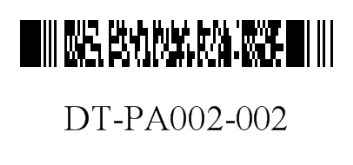 SECTION I — MEMBER INFORMATIONSECTION I — MEMBER INFORMATIONSECTION I — MEMBER INFORMATIONSECTION I — MEMBER INFORMATIONSECTION I — MEMBER INFORMATIONOriginal PA NumberProcess TypeProcess TypeMember Identification NumberMember Identification NumberName — Member (Last, First, Middle Initial)Name — Member (Last, First, Middle Initial)Name — Member (Last, First, Middle Initial)Name — Member (Last, First, Middle Initial)Name — Member (Last, First, Middle Initial)SECTION II — PROVIDER INFORMATIONSECTION II — PROVIDER INFORMATIONSECTION II — PROVIDER INFORMATIONSECTION II — PROVIDER INFORMATIONSECTION II — PROVIDER INFORMATIONBilling Provider NumberBilling Provider NumberAddress — Billing Provider (Street, City, State, ZIP+4 Code)Address — Billing Provider (Street, City, State, ZIP+4 Code)Address — Billing Provider (Street, City, State, ZIP+4 Code)Name — Billing ProviderName — Billing ProviderAddress — Billing Provider (Street, City, State, ZIP+4 Code)Address — Billing Provider (Street, City, State, ZIP+4 Code)Address — Billing Provider (Street, City, State, ZIP+4 Code)SECTION III — AMENDMENT INFORMATIONSECTION III — AMENDMENT INFORMATIONSECTION III — AMENDMENT INFORMATIONSECTION III — AMENDMENT INFORMATIONSECTION III — AMENDMENT INFORMATIONRequested Start DateRequested Start DateRequested End Date (If Different from Expiration Date of Current PA)Requested End Date (If Different from Expiration Date of Current PA)Requested End Date (If Different from Expiration Date of Current PA)10. 	Reasons for Amendment Request (Check All That Apply)	 	Change Billing Provider Number	 	Add Procedure Code / Modifier	 	Change Procedure Code / Modifier	 	Change Diagnosis Code	 	Change Grant or Expiration Date	 	Discontinue PA	 	Change Quantity	 	Other (Specify)                       10. 	Reasons for Amendment Request (Check All That Apply)	 	Change Billing Provider Number	 	Add Procedure Code / Modifier	 	Change Procedure Code / Modifier	 	Change Diagnosis Code	 	Change Grant or Expiration Date	 	Discontinue PA	 	Change Quantity	 	Other (Specify)                       10. 	Reasons for Amendment Request (Check All That Apply)	 	Change Billing Provider Number	 	Add Procedure Code / Modifier	 	Change Procedure Code / Modifier	 	Change Diagnosis Code	 	Change Grant or Expiration Date	 	Discontinue PA	 	Change Quantity	 	Other (Specify)                       10. 	Reasons for Amendment Request (Check All That Apply)	 	Change Billing Provider Number	 	Add Procedure Code / Modifier	 	Change Procedure Code / Modifier	 	Change Diagnosis Code	 	Change Grant or Expiration Date	 	Discontinue PA	 	Change Quantity	 	Other (Specify)                       10. 	Reasons for Amendment Request (Check All That Apply)	 	Change Billing Provider Number	 	Add Procedure Code / Modifier	 	Change Procedure Code / Modifier	 	Change Diagnosis Code	 	Change Grant or Expiration Date	 	Discontinue PA	 	Change Quantity	 	Other (Specify)                       11.	Description and Justification for Requested Change 11.	Description and Justification for Requested Change 11.	Description and Justification for Requested Change 11.	Description and Justification for Requested Change 11.	Description and Justification for Requested Change 12. 	Are Attachments Included?      Yes        No	If Yes, specify attachments below. 12. 	Are Attachments Included?      Yes        No	If Yes, specify attachments below. 12. 	Are Attachments Included?      Yes        No	If Yes, specify attachments below. 12. 	Are Attachments Included?      Yes        No	If Yes, specify attachments below. 12. 	Are Attachments Included?      Yes        No	If Yes, specify attachments below. 13. 	SIGNATURE — Requesting Provider13. 	SIGNATURE — Requesting Provider13. 	SIGNATURE — Requesting Provider13. 	SIGNATURE — Requesting Provider14. Date Signed — Requesting Provider